September 2017 Minutes:  August 31, 2017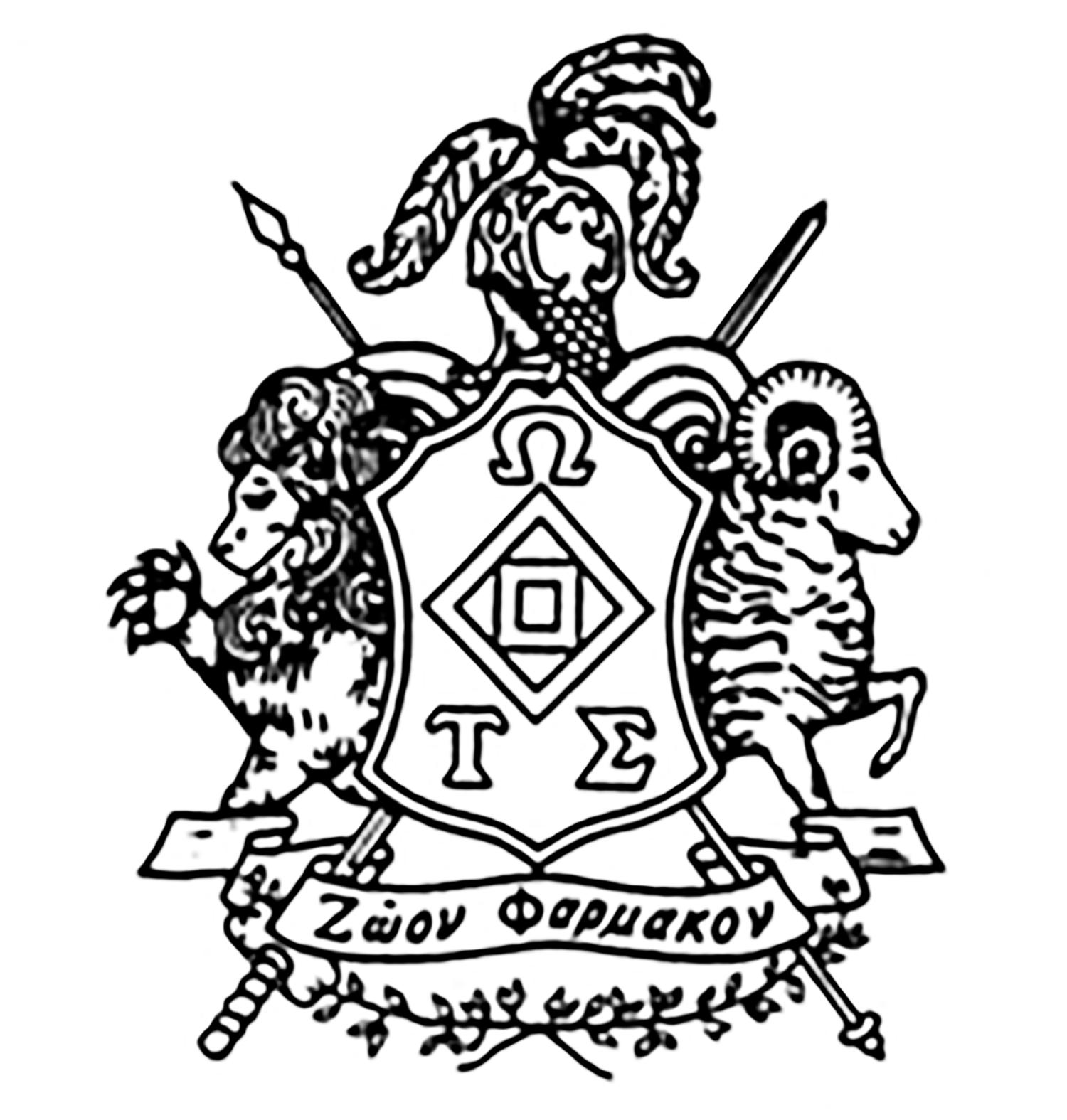 Exec Chair Reports-Most Worthy Master, Jeff Hess: -Grand Council 2017 (Virginia/Maryland)-Reallocation of funds from midterms/finals treats and birthday gifts to 
	more social events-Internal Relations Committee→ Fundraising Committee-Change in Education Committee structure:	2nd year committee→ Run reviews	3rd year committee→ Set up wetlabs- Committee chairs reduced dues → $60- Welcome Back BBQ (September 8); Volunteers- “OTS Goes to the Movies”--September 15, IT- Working on tailgates with SAVMA-Worthy Master, Caitlin Hemby:	-Monthly meeting with committee chairs	-JOIN A COMMITTEE! -Alpha Master of Finance, Rachel Vandermyde: 	-Fund allocations	-Ideas for more wetlabs-Beta Master of Finance, Jules Lihosit: -Master of Records and Seals, Karli Robinson: -New members will be added to email list, OTS class drive, and Facebook page (accept my request!)-Master of Ceremonies, Jacob Maag: 	-Pet Visits at Clark Lindsey: 9/12 at 6pm-Beta Master of Pledges, Sarah Wright:	-Initiation: November 8th/9th-Master of the Web, Nick Lindstrand: -Master of History, Brittany Senecal: Committee Chair Reports-Alumni, Caitlin Hemby-Clothing: Cassie Saufley & Nick Lindstrand: -Pet Wash: Krista Kruszewski-Pet Visitations, Jacob Maag  & Sam Johnson: Sept. 12, 6 pm-Road Race, Jeneen Schier, Brittney Stanton, Zoe Morris: Road Race October 8th-Social, Darcy Stephenson & Rachel Hallman: Escape Room, Curtis Apple Orchard-Educational, Jaimee Goldish & Brandi Burton:Jr. Surgery Wetlab with Surgery Club--Cats in September, Dogs in October-Open Floor- -Conclusion of Chapter Meeting by Jacob Maag, Master of CeremoniesUpcoming events8/31 - Introductory Chapter Meeting9/8 - Welcome Back BBQ9/12 - Pet Visits, 6pm9/12;19 - Junior Sx prep lab9/15 - OTS Goes to the Movies: “IT”9/17 - First Year Exam Review9/29 - Friday Night Tailgate10/1 - Open House10/8 - Road Race10/13-15 - Grand Council at Virginia/Maryland10/22 - Pet Wash10/29 - Pumpkins & PintsAdd the OTS calendar to your personal google calendar:https://calendar.google.com/calendar/render#main_7On the bottom left, next to "Other Calendars", click the arrow and select "Add by URL". Then paste the following link into the pop-up box:https://calendar.google.com/calendar/ical/g4tmjsltdnki5nbl4pp5g2qgtg%40group.calendar.google.com/public/basic.icsPoint Systemhttps://docs.google.com/spreadsheets/d/1dzEKUcrchAAn-dkmA9gfjmkndVX1YEmdewX5f8OHiXk/edit#gid=0Points will help determine externship funding, wet lab selection, scholarships, etc.○   	For Pledges: Initiation (Nov. 17th) – requires 6 points○   	End of year – requires 15 points to rejoin○   	1 point for social events and chapter meetings○   	2 pts for required events (Grand Council and Road Race)○   	3 pts for philanthropy events○   	Chapter meetings are mandatory and you only have 2 unexcused absences○   	Points accumulate year to year for wetlab/scholarship/etc. participation○   	Members on probation: must make up missed points within the next semester and will have last pick for wetlabs or spay/neuter days. Ineligible for scholarships.